План работы с родителями по внедрению ФОП ДО(МБДОУ №6 х.Веселый Успенский район№Наименование мероприятияСрок исполненияСентябрь 2023гОтветственныйисполнительЗаведующий1Размещение информации о введенииФОП ДО на сайте и на официальныхстраницах в соцсетях МБДОУ №6Проведение групповых родительскихсобраний с целью ознакомленияродителей с информацией о2Сентябрь 2023гЗаведующийвнедрении с 1 сентября 2023 годаФОП ДО в учреждении34Информирование родителей черезбуклеты о введении ФОП ДОПроведение консультацийСентябрь 2023Воспитатели группыВоспитатели группыВ течении 2023-2024учебного года(по средам«Что должны знать родители о ФОПДО»с 17.00 до 19.00)Сентябрь-декабрь2023г56Раздача памяток для родителей овнедрении ФОП ДОИнформирование Совета родителей овнедрении ФОП в практику работыДОУВоспитатели группыЗаведующийОктябрь 2023г78Привлечение родителей к проектной В течении 2023-2024 Воспитатели группыдеятельности в рамках реализацииФОПучебного годаАнкетирование родителей об участиив реализации мероприятий по ФОПМай 2024гЗаведующийвоспитатели группы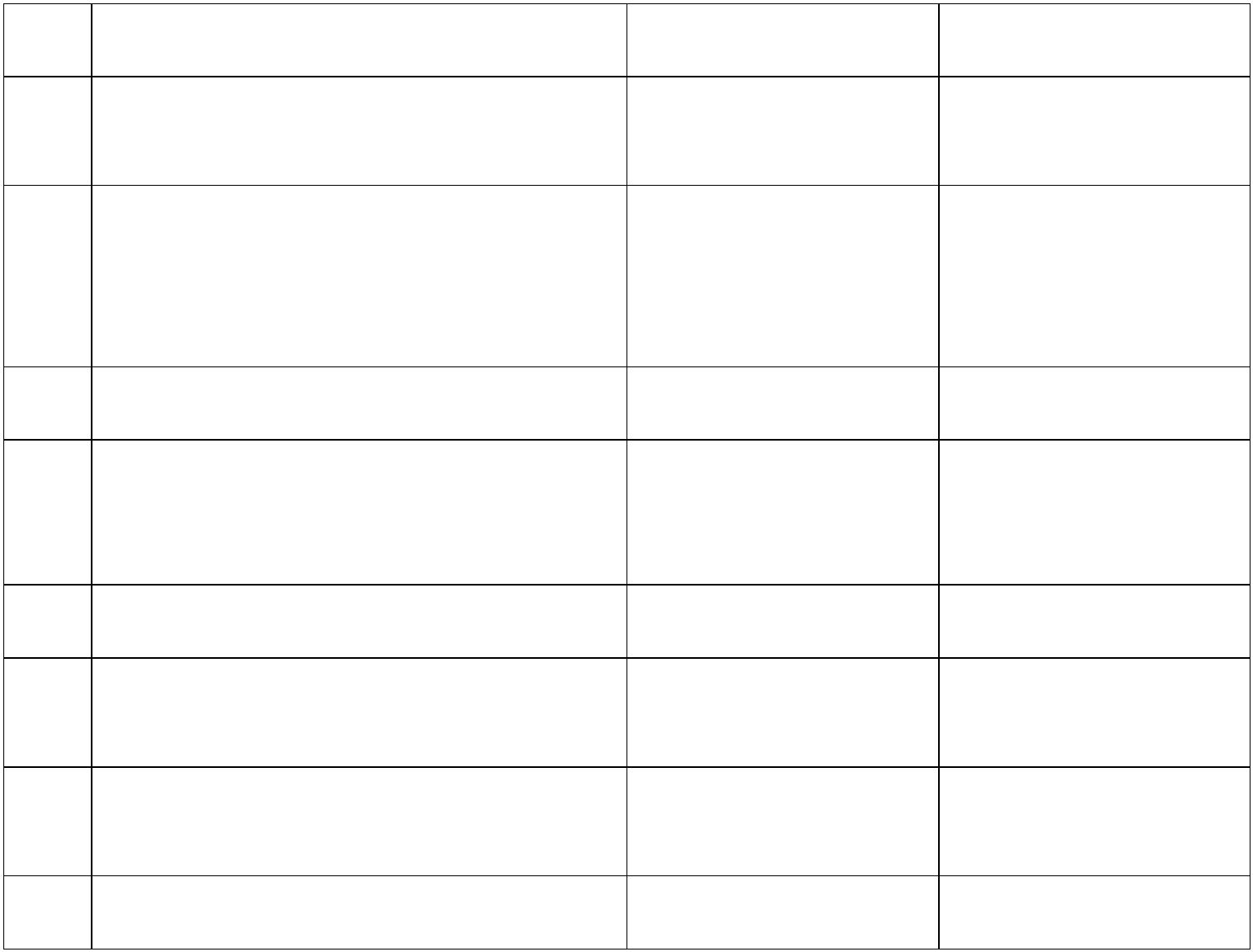 